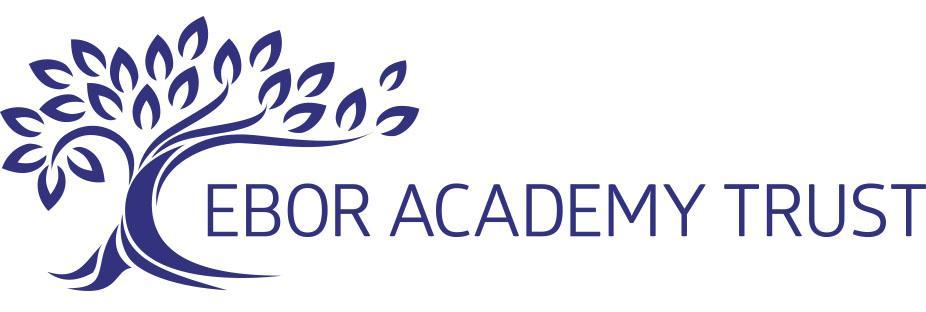 Policy NumberApproved By:		Ebor Academy Trust Estates and Facilities Scrutiny CommitteeApproval Date:		February 2022Review Period:		AnnuallyReview Date:      	February 2023Author: 	A Roberts, Estates and Facilities Manager/Health and Safety Officer
Date Created/updated:	January 2022Version Number:	6Contents:EBOR ACADEMY TRUST HEALTH & SAFETY POLICY STATEMENTThe Ebor Academy Trust Health & Safety Policy Statement is as follows.As a responsible employer, Ebor Academy Trust (EBOR) considers that the health, safety and welfare of all its employees, contractors, clients, students, general public and others while working, visiting and studying on its premises and outside those premises on associated activities is our top priority across everything we do. We work to the Health & Safety at Work etc. Act 1974 and UK Statutory Instruments, as well as any future national or European Union health and safety legislation.We will work in joint partnership between managers and the Trades Unions to seek to continually improve our health & safety performance.We recognise the value of ensuring that all our employees are suitably trained and informed in order to assist them in properly understanding their responsibilities for carrying out their work in a safe manner.We will also work in partnership with our contractors, agency, and partnership employees/volunteers to ensure that they are fully aware of their obligations for contributing to a safe workplace.We acknowledge the importance of communicating our performance both internally and to our key external stakeholders and will openly report our performance to stakeholders.We will consult with all relevant external bodies (other Multi Academy Trusts, local authorities, public bodies, local employers and the regulators) to ensure that we can learn from best practice wherever this may be found.Within Ebor Academy Trust we will ensure that a culture of ‘learning from our own experience’ is embedded within all employees.  The aim is to learn from our own experiences and ensure that learning opportunities are shared wherever appropriate.Each academy will adopt the trust’s arrangements for addressing the following areas: reporting of incidents/injuries/accidents and near misses, asbestos management (where applicable), contractors on site off-site activities, school security, slips and trips, vehicle movements, fire safety, electrical safety, minibus safety (where applicable), ICT use, first aid, lifting/handling, infectious diseases, severe weather, administration of medicines, critical incidents, lone working, dignity at work, stress management, water safety/Legionella, stress, harassment and bullying, including cyberbullying and online safety.STATEMENT OF INTENTEbor Academy Trust believes that ensuring the health and safety of staff, contractors and visitors is essential to the success of the Trust.We are committed to:
Reducing accidents and work related ill health as far as reasonably practicable.Ensuring compliance with statutory requirements as a minimum standard.Assessing and controlling risks from work activities on and off the premises.Providing a safe, healthy and secure working and learning environment for staff and contractors.Ensuring safe working methods and providing and maintaining safe work equipment.Providing appropriate health and safety information, instruction, supervision and training.Consulting with employees and their representatives on health and safety matters.Monitoring and reviewing our risk assessments and control measures to ensure that they are effective.Setting targets and objectives to develop a culture of continuous improvement.Ensuring adequate welfare facilities exist for all.Ensuring adequate resources are made available for effective health and safety management. Learning from our own health and safety experiences and sharing learning opportunities with others, and implementing control measures where appropriate.Selecting and engaging competent contractors who will work safely.Providing adequate first aid provision and occupational health support.Keeping the health and safety of pupils to the highest standards.As Chief Executive, I am committed to integrating health and safety into decision making and risk management processes within the Trust. The Ebor Board of Trustees will support me in this role and, together with the Central Services Team and Academy Management Teams, will ensure the effective leadership of health and safety for the Academies and others affected by the Trusts activities. Gail Brown		Signature:  Ebor Academy Trust CEO					Date: 		February 2023DESCRIPTION OF THE EBOR ACADEMY TRUST SAFETY MANAGEMENT SYSTEM (EBOR-SMS)This section describes the Ebor Academy Trust Safety Management System referred to as EBOR-SMS for the remainder of this document.The EBOR-SMS comprises of a number of inter-dependent parts.  These are aimed at providing the framework for delivering a high level of health and safety performance in the workplace.  This aim is consistent with the Trust’s values and the joint Statement of Commitment.The following diagram shows the basic components.  The individual elements are described in more detail in the subsequent paragraphs.3.1	Safety Management System Documentation This is made up of the H&S Policy and a set of Compliance Notes and is subject to a standard quality control process. The Ebor Academy Trust Corporate H&S Policy identifies the top tier issues which are to be applied across the Trust.  It is made up of the following elements:3.2	Statement of Commitment A simple statement setting out the broad objectives agreed between managers and employee representatives.  3.3	Description of EBOR SMS (This document)3.4	Policy StatementThe H&S Policy expands on the Statement of Commitment to identify specific key matters to be addressed.  It is a legal requirement and is signed by the Ebor Academy Trust Chief Executive.  Each Academy has its own Policy template that sets out how the Academy specific issues are addressed and this must flow from the trust wide policy.3.5	OrganisationThis is a legal requirement and identifies the key responsibilities and accountabilities of all Ebor Academy Trust employees, senior managers and contractors/agency staff.  3.6	Arrangements These too are a legal requirement.  Arrangements set out “Specific Requirements” for a range of H&S issues (e.g. Risk Assessments, Incident Reporting & Investigation).  They are applicable across Ebor Academy Trust and Academies. 3.7	Monitoring and Review This section identifies the basic requirements for routine monitoring of performance.  In particular, it includes the need for regular workplace inspections, active monitoring of workplace instructions and following up identified improvements, sharing experiences, and setting measurable targets for improvement.  Monitoring and review is an essential component to demonstrate the legal requirement for supervision, which Ebor Academy Trust will be able to demonstrate through Active Monitoring.3.8	Audit The final part that closes the ‘quality loop’ is by providing a level of independent monitoring of performance.  This is achieved by showing documented evidence, however this must not be a paper chase exercise – it must also gauge the level of actual compliance in the workplace.3.9	Document ControlA standard quality control process.3.10	SMS Health CheckThis is to be used to gauge current health and safety working practices against standards required by the Safety Management System and ascertain the subsequent actions to meet these standards.3.11	H&S Compliance NotesThe H&S Compliance Notes provide more detailed assistance to managers and employees in the interpretation of aspects of this Manual and other aspects of health & safety.  The objective is to provide a means by which further information can be provided which may not be applicable to everyone.  The Compliance Notes relate to specific topics where there is a need for detailed information on a particular Arrangement (e.g. Risk Assessment).   3.12	Workplace Health & Safety Guidance NotesWorkplace Health & Safety guidance notes can be found on the Google drive. These are to be used as direction to allow the Academies to write their Workplace Health & Safety Instructions and understand the policies and procedure in place which form the Ebor SMS.3.13	Workplace Health & Safety Instructions Workplace Instructions are to be produced by each Academy as required using the trusts workplace instruction template.  They provide the practical implementation of the Arrangements and Compliance Notes.  There is no need for any further local ‘safety management systems’ e.g. an Academy Specific Manual Handling Policy.  However each Academy should document the relevant roles and responsibilities in the implementation of the SMS e.g. Which managers carry out the SMS Health ChecksWho hold training recordsWho are the Site Asbestos Liaison OfficersOVERVIEW OF EBOR SMS

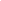 ORGANISATIONIn order to achieve compliance with the Statement of Intent, specified roles within the Trust’s management structure will have additional responsibilities assigned to them as detailed below.Ebor Board Of Trustees/Health And Safety Trustee
The Ebor Board of Trustees has the following responsibilities:All reasonable steps are taken so that the Ebor Academy Trust is complying with health and safety legislationPromote a robust approach to health and safety within the Ebor Academy TrustSeek and accept advice from competent health and safety advisersEnsure persons have sufficient experience, knowledge and training to perform the tasks required of themWork closely with the CEO Ebor Academy Trust Chief Executive and other Ebor Academy Trust Head Teachers to adopt a sensible attitude towards health and safety management – ensuring a proportionate response to reduce the health and safety risks in the Ebor Academy TrustEnsure sufficient resources are made available in respect of finance, time, equipment and people to manage Health & Safety across the TrustEnsure Health and safety performance of the Ebor Academy Trust is measured both actively and reactivelyThe Ebor Academy Trust’s health and safety policy and performance is reviewed as a minimum annually or when there is a change of CEO Ebor Academy Trust Chief Executive.Ebor Academy Trust Chief Executive OfficerThe Ebor Academy Trust Chief Executive Officer is accountable to the Ebor Board of Trustees and their particular responsibilities are to ensure that:Sufficient budgetary resources are available to ensure an acceptably safe and healthy working environment.Health and safety is properly addressed and performance is monitored through the Senior Leadership Team (SLT)Ensure clear procedures are created which assess the risk from hazards and produce safe systems of work across all Academies.The need for continuing improvement in health & safety performance is promoted across Ebor Academy Trust.To ensure the Trust sets strategic health and safety objectives.A process is in place for detailing the responsibilities and accountabilities of all managers and supervisorsHealth and safety requirements are included in the annual budgetary review process and adequate local resources are made availableHealth and safety performance and compliance with the safety management system is monitored across all Academies and any gaps are properly addressed Ensure that the Ebor Academy Trust is working to legal standards for health and safetyEnsure the need for continuing improvement in local health & safety performance is promoted across each Academy, as is the need to share experiences with peers across Ebor Academy TrustAcademy Head Teacher/Head Of SchoolThe Academy Headteacher/Head of School responsibilities are to ensure:That the Academy is following the Ebor Academy Trust Safety Management System and ensure that appropriate arrangements exist within the Academy to effectively manage risksThe staff have read and signed the academy health and safety policy to say they understand and accept their roles and responsibilities in ensuring effective health and safety management within the Academy.Consultation takes place with employees and their representatives on health and safety mattersSystems are in place for undertaking specific requirements set out in the compliance notes within the SMSThe need for continuing improvement in local health & safety performance is promoted within their Academy and also for sharing experiences with peers across EBORThat Educational visits/off site learning is managed in line with the Evolve system adopted by all EBOR academiesThat the key Health & Safety roles identified in the SMS are given to named individuals, the roles are the Academy Health & Safety Officer; Educational Visits Co-ordinator; Safeguarding Leads; Site Asbestos & Responsible Legionella Co-ordinator; Workplace Inspectors; First Aiders & Fire Wardens – and that each person has sufficient time and resources to carry out the requirements placed upon them through the SMS and H&S legislation.Staff have a sensible approach to health and safety within all the Academy’s activities.Ensure that sufficient budgetary resources are available to ensure an acceptably safe and healthy working environment.Ensure that Academy staff understand and accept their roles and responsibilities in ensuring effective health and safety management within the Ebor Academy Trust.Consultation takes place with employees and their representatives on health and safety matters.Ensure effective communication throughout the Ebor Academy Trust to ensure that all receive appropriate health and safety information including contractors.Systems are in place for undertaking specific legislative health and safety requirementsThe need for continuing improvement in health & safety performance is promoted within their Ebor Academy Trust and also for sharing experiences with peers.To Oversee the Safety of Educational Visits for their Academy.Ensure a lead Governor for Health & Safety has been appointed of the Local Governing BodyTrust Health & Safety OfficerThe Ebor Academy Trust Health and Safety Officer’s particular responsibilities are to:Monitor the annual risk assessment review and revision process across all of the Ebor Academy TrustMonitor the workplace inspections and active monitoring process across all of the Ebor Academy TrustMonitor provision for the inspection and maintenance of work equipment throughout the Ebor Academy Trust, including the statutory examination and testing of specific equipmentMonitor the management of Asbestos; Legionella; Fire Risk Assessment and all property compliance issues for each SiteMonitor the Safety of Educational Visits Produce Reports to the Board to advise them of current standards across the Trust including reporting on all property statutory compliance issues (i.e., asbestos/legionella/fire risk/gas/electrical) Risk assessments; Accident and Incident Reporting; Staff Training; monitoring of risk assessment implementation and procedures; Educational Visits; Outstanding actions identified through risk assessments.Monitor the keeping of records of all health and safety activities.Monitor and record staff training to ensure they are adequately instructed in health and safety matters in connection with their specific work place and the Ebor Academy Trust generallyTo co-ordinate the control of contractors on site when work is being undertakenEnsure only contractors who are capable of working safely are selected and engaged – for higher risk work they are accredited by a SSIP (Safety Scheme in Procurement) member organisation, this includes any sub-contractorsAcademy Health & Safety OfficerThe Academy Health and Safety Officer’s particular responsibilities are to:Ensure that their Academy is working to Ebor Academy Trust safety management system and legal standards for health and safetyCo-ordinate and manage the annual risk assessment review and revision process for their AcademyCo-ordinate the workplace inspections and active monitoring process for their AcademyMake provision for the inspection and maintenance of work equipment throughout the Academy, including the statutory examination and testing of specific equipmentManage the local Fire Risk Assessment; Fire Drills and Emergency evacuations including developing any Personal Emergency Evacuation PlansOversee the local management of Asbestos; Legionella and all property compliance issues for their siteTo Oversee the Safety of Educational Visits, as the Educational Visits Co-ordinatorManage the keeping of records of all health and safety activities and monitoringEnsure that staff are adequately instructed in health and safety matters in connection with their specific work place To co-ordinate the control of contractors on site when work is being undertakenEnsure only contractors who are capable of working safely are selected and engaged – for higher risk work they are accredited by a SSIP (Safety Scheme in Procurement) member organisation, this includes any sub-contractorsEffective communication throughout the Academy to ensure that all receive appropriate health and safety information including contractors. Systems are in place for the provision of suitable and timely staff health & safety training.The need for continuing improvement in local health & safety performance is promoted within their Academy and also for sharing experiences with peers across EBOREnsure clear procedures are created which assess the risk from hazards and produce safe systems of workEnsure that the Academy is following the risk assessments and safe systems of work to ensure that appropriate arrangements exist within the Ebor Academy Trust to effectively manage risks.
Academy Health & Safety GovernorThe Academy Health and Safety Governor’s particular responsibilities are to:Support the academy with complying with Ebor Academy Trust’s Health and Safety Policy and the use of the Safety management system (SMS).Help and support the academy in the implementation of any health and safety directive put forward by the Trust.Raise matters of evident concern with the Academy Health & Safety Officer/ Academy Head Teacher/Trust Facilities Manager/Trust Health & Safety Advisor. Be the link between the governing body and the Academy in relation to Health & Safety Meet with the Trust Health & Safety representative regularly.Actively monitor and review Health & Safety performance across the academy through Work Place inspections and via discussion of H&S performance at governor meetings as a standing agenda itemFollow up on WPI’s and monitor any Health and Safety performance issues within the Academy.Keep the Local Governing Body up to date with any Health and safety concerns across the Academy.All Academy Staff 
Consistent with general good practice, the following is a statement of responsibilities and accountabilities relating to all employees.  All employees must:Take reasonable care of their own Health & Safety, and that of others who may be affected by what they do at work Follow health and safety instructions, rules.Understand that failure to follow reasonable health & safety instructions, rules is an offence under Health & Safety legislation and could result in the employee being disciplined under the Ebor Academy Trust disciplinary procedures or possibly prosecuted by the HSE in the event that the failure to follow instructions resulted in an accident/incident.Not do work for which they are not competentNot do work for which there are inadequate instructions or which they believe to be unsafeReport all incidents and other identified problems to their line manager as soon as possibleBe accountable to their immediate line manager for complying with these basic requirements.Take reasonable steps to safeguard their own health and safety and that of others including contractors, colleagues and pupilsCooperate with colleagues including contractors to ensure that the Ebor Academy Trust remains safeRaise any concerns about health and safety with the Academy Head Teacher and/or Academy Health & Safety OfficerDischarge any specific health and safety duties in accordance with current Safety instructionsAttend health and safety training as directed by the CEO Ebor Academy Trust/Head Teacher/Academy Health & Safety OfficerAll staff have a responsibility to advise the CEO Ebor Academy Trust/Head Teacher/Academy Health & Safety Officer of situations or activities that are potentially hazardous to the health and safety of staff, contractors and visitors.Contractors, Agency and Partnership Staff & Volunteers
All such staff must be accountable to their employer.  However, they have a duty to:Comply at all times with Ebor Academy Trust requirements (as a minimum) while on Trust premises or working under the control of the Trust.Report all incidents, and other matters of Health & Safety concern, to the Academy Health and Safety officer, who can then liaise with the Trust Health and Safety Officer.Failure to comply with these requirements will be considered a serious breach of trust and may result in the contractor’s employee being barred from further work for Ebor Academy Trust.Joint ConsultationEbor Academy Trust is committed to seeking improvement to health & safety performance by working in joint partnership between managers and Trades Unions.  A central theme to this is regular meetings which will act as the focus for sharing of experience, agreement of key health & safety processes and initiatives, and provision of advice to the CEO Ebor Academy Trust and Academy Principals.  A specific Arrangement in Section 7 of this policy sets out the agreed detailed requirements both Trust wide and at each Academy.In addition, after Annual Health and Safety Audits have been conducted by the Trust Health & Safety Officer a report will be generated. This will in turn provide feedback to the CEO and Board of Trustees. 
MONITORING & REVIEWSharing And LearningThe key objective is to ensure that any lessons learnt (from risk assessments, workplace inspections, incident investigations, active monitoring, claims, enforcement action and prosecutions) are shared to all interested parties across Ebor Academy Trust. The objective of sharing is to prevent a recurrence of the incident, unsafe working practice or hazard.The following approach must be applied:Any incident has been investigated in line with the Incident Reporting & Investigation Compliance Note EBOR/HS/CN2The responsibility for ensuring issues are shared locally rests with the appropriate manager in whose area the issues have been identifiedOutcomes must be shared with appropriate departments within the Ebor Trust with key issues raised at joint management-union forums and raised at governor meetings and Trust Committees / Board as appropriateOutcomes with the potential for application in other Academies must be shared Given that the issues will arise from a range of sources, it is inappropriate to prescribe a ‘format’ for the sharing of information at this time. This will be kept under review as experience of sharing information is gained.MonitoringThe Safety Management System (SMS) requires that the Academies carry out both Workplace Inspections and Active Monitoring (see below).Workplace Inspections (WPI)These are crucial to ensuring a safe workplace. The objective is to ensure that potential causes of injuries and ill health are identified and eliminated at an early stage. Experience shows that workplace inspections can have a significant impact on reducing the common causes of slips trips and falls. Academies will be responsible for ensuring that local workplace inspections are undertaken termly, actioned and recorded as set out in Compliance Note EBOR/HS/CN10.Active monitoringActive monitoring demonstrates the legal requirement for supervision and helps to close the loop in respect of successful health and safety management by demonstrating so far as reasonably practicable that EBOR have carried out their legal responsibilities. Active Monitoring involves the periodic observational monitoring of employees following the Workplace H&S Instructions. This is to ensure that the work instructions for a task or activity are being followed as intended and is resulting in the desired safe system of work. The final section of the risk assessment form allows the findings from observational monitoring to be recorded.Active Monitoring MethodologyThe broad methodology for active monitoring is outlined above. The Academies are responsible for ensuring:The Academy Health & Safety Officer in conjunction with the LGB Health & Safety Representative conduct active monitoring;	Monitoring is conducted autumn, winter and spring – a minimum acceptable frequency would be 10% of all risk assessment controls or Workplace Instructions to be monitored annually and 100% for activities with a risk rating of High.Reporting of reactive issues e.g. H&S Incidents and trend analysisThe Academies need to collate the evidence and findings of the active monitoring for presentation at Audits. Qualitative assessment of health & safety performanceAs well as each Ebor Academy carrying out monitoring, the Trust Health and Safety Officer will carry out a qualitative assessment of Health & Safety Performance across EBOR against relevant Key Performance Indicators (see table 6.8 below) via audit visits in conjunction with managers of the appropriate areas. The intention is that the assessment will be broken down into individual departmental/service functions on a risk-based programme. Audit process
In order to specifically monitor EBOR progress, a number of key performance indicators have been identified (see table below). The aim is to monitor both negative and positive aspects of our performance to celebrate the successes and prioritise the areas that require assistanceThe audits are a qualitative assessment of Health & Safety performance by the trust Health & Safety OfficerThe Health & Safety Officer will be assessing legal compliance against the standards specified below and what the current risk gap is in relation to legal complianceThe role of the Trust Health & Safety Officer will be to carry out audit visits across Ebor Academy/Academies/Departments/Teams including sites and activities. The audit results will be documented in a report outlining how to achieve compliance and give a timescale for completion and provided to each academy, summary chain up to board/CEO level and also be shared with the Trades Unions if required.Managers must following the audit visit provide an action plan within 30 days of the visit stating how they are going to address the issues identified as requiring action in the audit report – providing appropriate evidence where required. Failure to produce this action plan within the 30-day timescale will result in the matter being escalated to CEO Ebor Academy Trust The Trust H&S Officer will then continue to monitor compliance on a risk-based approach taking into account:Evidence provided as aboveOccupational Health/RIDDOR/Incident Report Form/Sickness Absence data Trust H&S Officers decisionAverage audit scores – with higher risk scores being targeted as a priorityAudit follow ups may be either site visits or updates via email/phone – depending on the evidence required and complexity of issuesAudit follow ups will follow the current audit report format, with previous actions identified shown and noted as Completed (with details of how this is evidenced), Outstanding (with details of how/when to be actioned or reasons why not possible) or New (with actions/dates noted)Reporting of reactive issues e.g. H&S Incidents and trend analysisThis is not a blame exercise, but is designed to enable EBOR to assess and manage Health & Safety effectivelyThe standards that are to be assessed are summarised on pages below. 	The ‘SMS Health Check’ should be used by managers to gauge their current health and safety working practices and produce local action plans.Key Health & Safety Performance Indicators
Risk Control IndicatorsOther Performance IndicatorsThese will be set by the Estates and Facilities Scrutiny Committee as identified/required.AUDITIntroductionAudit closes the ‘quality loop’ by providing an overview of how well the organisation is achieving its objectives.  Audit must go beyond simple ‘documentation compliance’.  Currently the Audit programme is conducted by the Trust Health and Safety Officer with the option an independent external Audit undertaken every 3rd year if required.An audit of each Academy will take place annually by the Trust Health & Safety Officer.There are KPI’s (section 6) which provides the Trust’s guidance on what areas are to be audited. Structure
The audits will be targeted at those issues where there is some evidence of significant residual risk to EBOR as identified through the risk registers and incident analysisThe audits will be horizontal (i.e. the same issue checked across a number of Academies) and vertical (i.e. a series of issues checked in detail within a single Ebor Academy) 
EvidenceThe Audit process will use some of the following evidence to decide on the compliance and health and safety rag rating of the academy
Service records.Compliance records.Workplace instructions.Records of active monitoring via the Arrangements, Compliance Notes, risk assessment Training records.Active monitoring records.Appendix A:  Health and Safety Policy for Individual Academies
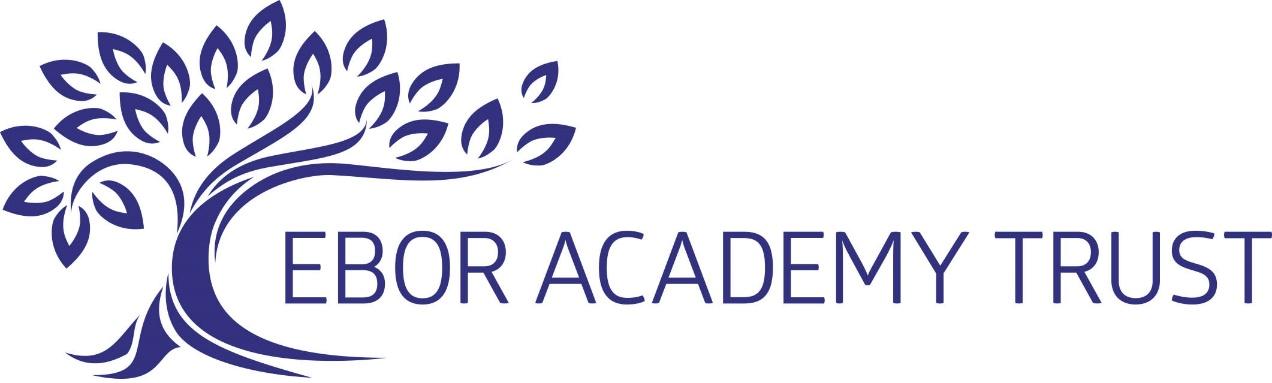 Adopted By:		Camblesforth – Local Governing BodyAdoption Date:		February 2022Review Period:		AnnuallyReview Date:      	February 2023STATEMENT OF INTENTThe Local Governing Body and Senior Management Team at Camblesforh Primary Academy believes that ensuring the health and safety of staff, pupils and visitors is essential to the success of the Academy.We are committed to:
Reducing accidents and work related ill health as far as reasonably practicableEnsuring compliance with statutory requirements as a minimum standardAssessing and controlling risks from curriculum and non-curriculum work activities on and off the Academy premisesProviding a safe, healthy and secure working and learning environment for staff and pupilsEnsuring safe working methods and providing and maintaining safe work equipment Providing appropriate health and safety information, instruction, supervision and trainingConsulting with employees and their representatives on health and safety mattersMonitoring and reviewing our risk assessments and control measures to ensure that they are effectiveSetting targets and objectives to develop a culture of continuous improvementEnsuring adequate welfare facilities exist throughout the Academy for allEnsuring adequate resources are made available for effective health and safety management, Learning from our own health and safety experiences and sharing learning opportunities with other Academies, and implementing control measures where appropriateSelect and engage competent contractors who will work safelyProviding adequate first aid cover and occupational health supportTo ensure the above commitments can be met the Ebor Academy Trust Safety Management System (SMS) has been adopted. All governors, staff and pupils will play their part in its implementation.Name (Chair of Governors) 	Signature 			Date:Name (Head of School)		Signature			Date:ORGANISATIONIn order to achieve compliance with the Statement of Intent, specified roles within the Academy management structure will have additional responsibilities assigned to them as detailed below.THE GOVERNING BODY Raise matters of evident concern with the Academy Health & Safety Officer/ Academy Head Teacher/Trust Estates and Facilities Manager/Trust Health and Safety OfficerEnsure all reasonable steps are taken so that the Academy is complying with Ebor Academy Trust’s Safety Management System Promote a sensible approach to health and safety within the AcademySeek and accept advice from Ebor Academy Trust’s competent health and safety officer when appropriate.Persons have sufficient experience, knowledge and training to perform the tasks required of them.Work closely with the head teacher and other Academy leaders to adopt a sensible attitude towards health and safety management – ensuring a proportionate response to reduce to health and safety risks in the AcademySupport the Academy in creating clear procedures which assess the risk from hazards and produce safe systems of work.Ensure Health and safety performance of the Academy is measured both actively and reactivelyThe Trust health and safety policy and performance is reviewed as a minimum annually or when there is a change of head teacher or Chair of Governors.Oversee, monitor and assist when requested through the Ebor Health and Safety audit.Oversee and observe the undertaking of the Trust’s work place inspections (WPI).THE HEADTEACHER/HEAD OF SCHOOL
The Head Teacher has the following health and safety management responsibilities – to ensure: That the Academy is following the Ebor Academy Trust Safety Management System and ensure that appropriate arrangements exist within the Academy to effectively manage risksThe staff understand and accept their roles and responsibilities in ensuring effective health and safety management within the Academy.Consultation takes place with employees and their representatives on health and safety mattersSystems are in place for undertaking specific requirements set out in the compliance notes within the SMSThe need for continuing improvement in local health & safety performance is promoted within their Academy and also for sharing experiences with peers across EBORThat Educational visits/off site learning is managed in line with the Evolve system adopted by EBORThat the key Health & Safety roles identified in the SMS are given to named individuals, the roles are the Trust Health & Safety Officer; Educational Visits Co-ordinator; Site Asbestos & Legionella Co-ordinator; First Aiders & Fire Wardens – and that each person has sufficient time and resources to carry out the requirements placed upon them through the SMS and H&S legislation.Staff have a sensible approach to health and safety within all the Trust’s activities.Ensure that sufficient budgetary resources are available to ensure an acceptably safe and healthy working environment.Ensure that Academy staff understand and accept their roles and responsibilities in ensuring effective health and safety management within the Ebor Academy Trust.Consultation takes place with employees and their representatives on health and safety matters.Ensure effective communication throughout the Ebor Academy Trust to ensure that all receive appropriate health and safety information including contractors.Systems are in place for undertaking specific legislative health and safety requirementsThe need for continuing improvement in health & safety performance is promoted within their Academy and also for sharing experiences with peers.To Oversee the Safety of Educational Visits for their Academy.Ensure a lead Governor for Health & Safety has been appointed of the Local Governing BodyACADEMY HEALTH & SAFETY OFFICEREnsure that their Academy is working to Ebor Academy Trust safety management system and legal standards for health and safetyCo-ordinate and manage the annual risk assessment review and revision process for their Academy.Co-ordinate the workplace inspections and active monitoring process for their AcademyMake provision for the inspection and maintenance of work equipment throughout the Academy, including the statutory examination and testing of specific equipment.Manage the local Fire Risk Assessment; Fire Drills and Emergency evacuations including developing any Personal Emergency Evacuation PlansOversee the local management of Asbestos; Legionella and all property compliance issues for their site in conjunction with the Trust Health and Safety OfficerTo Oversee the Safety of Educational Visits, as the Educational Visits Co-ordinatorManage the keeping of records of all health and safety activities and monitoringEnsure that staff are adequately instructed in health and safety matters in connection with their specific work place To co-ordinate the control of contractors on site when work is being undertakenEnsure only contractors who are capable of working safely are selected and engaged – for higher risk work they are accredited by a SSIP (Safety Scheme in Procurement) member organisation, this includes any sub-contractorsEffective communication throughout the Academy to ensure that all receive appropriate health and safety information including contractors. Systems are in place for the provision of suitable and timely staff health & safety training.The need for continuing improvement in local health & safety performance is promoted within their Academy and also for sharing experiences with peers across The Trust.Ensure clear procedures are created which assess the risk from hazards and produce safe systems of workEnsure that the Academy is following the risk assessments and safe systems of work to ensure that appropriate arrangements exist within the Ebor Academy Trust to effectively manage risks.ACADEMY LOCAL GOVERNOR HEALTH & SAFETY LEAD
Help and support the academy in the implementation of any health and safety directive put   forward by the Trust.Raise matters of evident concern with the Academy Health & Safety Officer/ Academy Head Teacher/Trust Estates and Facilities Manager/Trust Health & Safety Officer. Be the link between the governing body and the Academy in relation to Health & Safety Meet with the Trust Health & Safety representative regularly.Actively monitor and review Health & Safety performance across the academy through Work Place inspections.Follow up on WPI and monitor any Health and Safety performance issues within the Academy.Keep the Local Governing Body up to date with any Health and safety concerns across the Academy.TEACHERS & ALL SUPPORT STAFFTeachers and all support staff as part of their normal activities in and out of the Academy while at work shall:Take reasonable steps to safeguard their own health and safety and that of others including pupils and colleaguesFollow health and safety instructions, rules.Understand that failure to follow reasonable health & safety instructions and rules is an offence under Health & Safety legislation and could result in the employee being disciplined under the Ebor Academy Trust disciplinary procedures or possibly prosecuted by the HSE in the event that the failure to follow instructions resulted in an accident/incident.Not do work for which they are not competentNot do work for which there are inadequate instructions or which they believe to be unsafeReport all incidents and other identified problems to their line manager as soon as possibleBe accountable to their immediate line manager for complying with these basic requirements.Take reasonable steps to safeguard their own health and safety and that of others including contractors, colleagues and pupilsCooperate with colleagues including contractors to ensure that the Ebor Academy Trust remains safeRaise any concerns about health and safety with the Academy Head Teacher and/or Academy Health & Safety OfficerDischarge any specific health and safety duties in accordance with current Safety instructionsAttend health and safety training as directed by the Trust Health and Safety Officer/Head Teacher/Academy Health & Safety OfficerAll staff have a responsibility to advise the Trust Health and Safety Officer/Head Teacher/Academy Health & Safety Officer of situations or activities that are potentially hazardous to the health and safety of staff, contractors and visitors.ROLES AND RESPONSIBILITIESThe head teacher may delegate the following responsibilities to the Academy Office Manager or a person in a similar role: 
Ensure the Ebor Health & Safety poster is displayed in a prominent place with photographs and names of those personnel who have been given/delegated responsibilities as outlined below.Co-ordinate and manage the annual risk assessment review and revision process for the Academy in line with the EBOR Safety Management SystemCo-ordinate the workplace inspections and active monitoring process in line with the EBOR SMSMake provision for the workplace inspection and maintenance of work equipment throughout the Academy, including the statutory examination and testing of specific equipmentManage the keeping of records of all health and safety activitiesEnsure that staff are adequately instructed in health and safety matters in connection with their specific work place and the Academy generallyTo co-ordinate the control of contractors on site when work is being undertaken in line with the SMS.The following roles are delegated where appropriate (if not delegated, the head teacher assumes responsibility):TopicStandardHealth & Safety Policy Is there a Health & Safety Policy and can all staff access it?Is the Policy in date and signed by Headteacher and Chair of Governors?Staff with specific responsibilities clearly identifiedHealth & Safety Law poster clearly displayedAsbestosResponsible person appointedAsbestos Register/plan availableRelevant Employees trainedKnowledge of emergency procedures for accidental exposure Health & Safety ManagementForeseeable activities have been risk assessed in line with EBOR SMS and legislation Workplace Inspections are undertakenActive Monitoring is undertakenEmployees’ training needs have been identified and training receivedFire RiskFire risk assessments have been undertakenFire risk assessments have been actionedAll employees have received appropriate level of fire training    (i.e. responsible person for fire, fire warden.)Fire recordsFirst Aid/Medical ProceduresRelevant Risk Assessments in relation to First Aid have been undertakenAppropriate First Aid trained StaffFirst Aid containers are suitably dispersed and contents regularly checkedSuitable storage of medicines and control procedures for administeringLegionellaLegionella risk assessments have been undertakenLegionella monitoring is being undertaken in accordance with ACOP L8 or Risk Assessment stipulationSite Trained Legionella Representative is identified and carrying out dutiesWorkplace TransportAre workplace transport risks well controlled?Safe Site (Pedestrian segregation/clearly marked traffic routes)Safe Driver (well trained/competent/supervised)Safe Vehicle (suitable for task/well maintained both preventative & reactive/suitable safety device fitted & used CCTV )COSHHAdequate assessment, information, instruction, supervision in placeAdequate controls in place (substitution/engineering controls/LEV/PPE)Suitable health surveillance with records in place and records keptManual Handling Operations (MHO)MHO hazards identified, risk assessed; and control measures implementedEmployees are provided with suitable instruction and training in the control measures & manual handling techniquesSlips & TripsAre floors/footwear adequately slip resistant for the environment; and walkways clear and in good condition?Trip hazards removed as far as reasonably practicableAdequate floor drainageSuitable floor cleaning methods/ including procedures for spillagesSuitable control measures utilised matting Hand Arm Vibration (HAV’s)Vibration reduced as low as reasonably practicableContinuing/residual risk managed (equipment selection; operator training; management of exposure duration)Is exposure below the legal limit?Is Health Surveillance programme in place (including dose meters)?NoiseNoise exposure reduced as low as reasonably practicableContinuing/residual risk managed (equipment selection; Operator training; suitable PPE available/used)Is exposure below the legal limit?Is Health Surveillance programme in place?Work at HeightWork At Height activities have been identified, assessed and controls put in place (with reference to the hierarchy in WAH)Equipment appropriate to the job/properly maintainedEmployees trained in use of the equipment in placeMachinery SafetyDangerous parts of machinery are not accessibleAppropriate guards in place (Fixed/interlocked )Lock off/isolation procedures in placeDisplay Screen EquipmentDSE assessments have been undertaken and actions implementedWork Related StressTeam/dept work related stress assessment has been undertaken as appropriateIndividual work related stress assessments have been undertaken as appropriate. ElectricityPortable Appliance testing is undertakenElectrical Integrity testing is undertakenUser visual inspections and periodic visual inspections are undertakenSwitch rooms and distribution boards are appropriately locked, have Authorised Access, or are safe by designLone Working/Violence & AggressionActivities that expose EBOR employees to risks from lone working and violence & aggression have been identified, assessed and appropriate controls implemented.Staff have received appropriate training dependent upon the assessed level of risk Emergency procedures are in place in the event of an incidentControl Of ContractorsContractors are selected in line with EBOR Contractors Compliance NoteRelevant known information exchange and planning is undertakenMonitoring of contractors(including internal) is undertaken Other mattersOther matters not covered by the above (specify on record sheet)RCIStandard1High Effective – meets Best Practice2Embedded – meets Minimum Standards of EBOR SMS and minimum Legal Requirements3Developing – as these shortcomings are not serious they can be dealt with informally/orally but recorded4Emerging – it is necessary to address one or more shortcomings by giving formal instructions for remedial action to be taken. Formal instructions may be implemented by e.g. instant visit report/email/physical removal/disposal of items5Not Yet In Place – shortcomings that are likely to result in prosecution/notice from enforcing authority/serious injury/deathRolePerson(s) ResponsibleSchool Health & Safety OfficerNicola Roberts – SBP Local Governing Body Health & Safety RepresentativeGeorgia WynnSite Asbestos Liaison Officer (SALO)      Marcus Huby, CaretakerAsbestos Responsible Person (1)Karen Jackson – AdministratorAsbestos Responsible Person (2)Dave Card - HeadteacherSite Legionella Representative (SLR)Marcus Huby, CaretakerLegionella Responsible Person (1)Karen Jackson – AdministratorLegionella Responsible Person (1)Dave Card - HeadteacherResponsible person for fire safety (RPFFS) Dave Card - HeadteacherFirst Aid Responsible PersonKaren Jackson - HeadteacherFirst Aid Lead (FAW)Kym Taylor Educational Visits Coordinator (EVC)Dave Card - HeadteacherFire Wardens/Co-ordinatorKaren Jackson - Headteacher